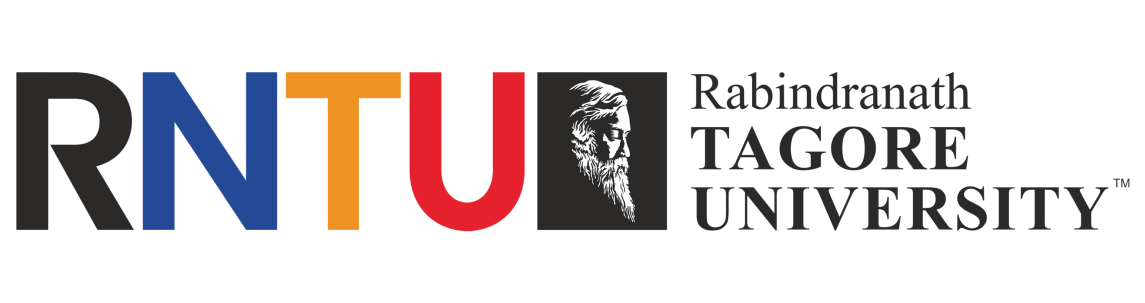 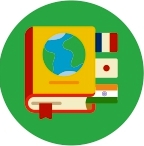 Humanities and Liberal ArtsBhasha Shikshan Kendra French Languages Level 2Unit 1 Les verbes Present, passé compose, futur simple, passé recent, futur proche Unit 2Les verbes pronominaux.Les pronoms personnelsUnit 3Les pronoms relatifs Les adjectifs possessifs / pronoms possessifs Unit 4Les adjectifs demonstratifs La negation Unit 5Comparatif et superlatif culture and civilization 